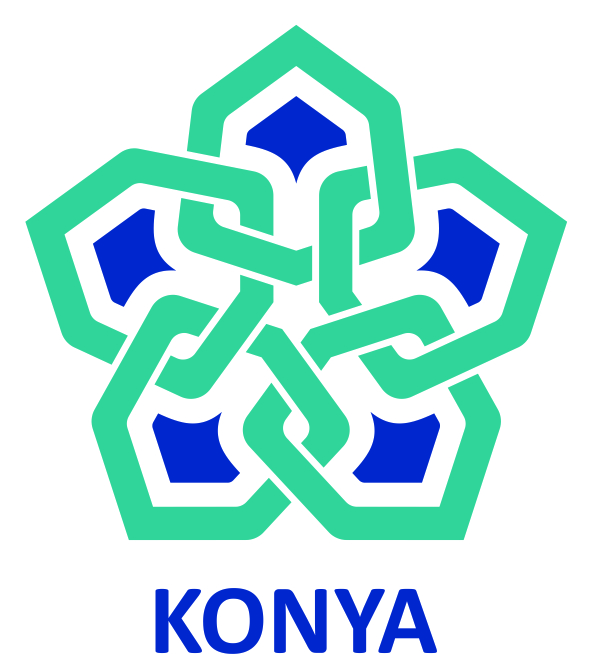 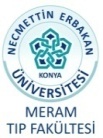 Adı, Soyadı, Ünvanı 			: Ana Proses Adı			:Alt Proses Adı			:Görevi					:Üst Yönetici/Yöneticileri		: Astları					: Süheyla Büşra TEKİNMeram Tıp Fakültesi DekanlığıEvrak ŞUBESİKayıt - dağılımDekan / Fakülte Sekreteri (İzinli olduğu dönemlerde yerine Mehmmet Halis BENLİ ve Makbule TATLICI  bakacaktır.)1. Gelen evrakların teslim alınması.2.Gelen evrağın kayıt edilip ilgili şubelere dağılımı.3. Giden evrağın kayıt edilip dağılımı.4.Kurum dışı Evrakların posta defteri kaydı ve belirli bir ücret karşılığı pul tanzimi.3. Hazırlanan evrağın ilgili PTT şubesine teslimi ve gönderimi.4. PTT kurumu tarafından, gerek  kurum içi resmi evrak gerek Öğretim üyesi ve Tıp fakültesi bünyesinde görev yapan tüm personellerin şahsi gönderilen postalarının tek tek dağılımı.5. PTT kurumu tarafından, Öğretim üyesi, Kurum içi tüm personellerin iadeli taahütlü-APS-PTT Kargo gönderilen ve Mahkemeler tarafından gönderilen gizli yazıların teslim alınımı.Dışardan gelen posta defteriyle imza karşılığı dağılımı.